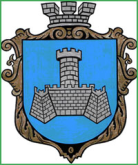 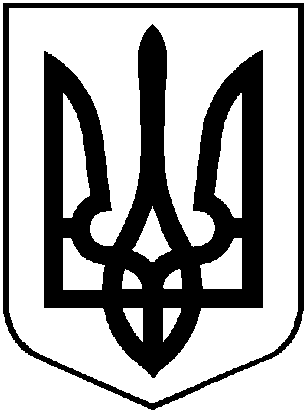 УКРАЇНАХМІЛЬНИЦЬКА МІСЬКА РАДАВІННИЦЬКОЇ ОБЛАСТІВиконавчий комітетР І Ш Е Н Н Явід  _________ 2019 року                                                      №Про затвердження висновку про вартістьоб’єкту комунальної власності:будівлі палацу по вул. Шевченка,1            Враховуючи висновок про вартість об’єкту комунальної власності, а саме: будівлі палацу по вул. Шевченка,1, що перебуває на балансі комунального підприємства «Хмільниккомунсервіс», беручи до уваги  рецензію на звіт про незалежну оцінку зазначеного майна, надану Вінницьким територіальним відділенням Українського товариства оцінювачів, відповідно  до Закону України «Про оцінку майна, майнових прав та професійну оціночну діяльність в Україні», керуючись ст. 29, 59 Закону України «Про місцеве самоврядування в Україні», виконавчий комітет міської ради                                              В И Р І Ш И В :     1. Затвердити висновок суб’єкта оціночної діяльності ТОВ фірма «Медінтеграція» ЛТД про ринкову вартість об’єкту комунальної власності -  будівлі палацу площею 1771 м.кв.(пам’ятка архітектури національного значення України), що перебуває на балансі КП «Хмільниккомунсервіс» та розташована за адресою: м. Хмільник, вул. Шевченка,1, що становить  15702815 грн. ( п'ятнадцять мільйонів сімсот дві тисячі вісімсот п'ятнадцять гривень) без урахування ПДВ.     2. Управлінню економічного розвитку та євроінтеграції міської ради застосовувати експертний висновок про вартість майна, зазначеного у п.1 цього рішення, при реалізації інвестиційного проекту для реставрації та використання пам’ятки архітектури національного значення України (ох. №994/1-Н) палацу графа Ксідо в м.Хмільнику по вул.Шевченка,1.       3. Контроль за виконанням цього рішення покласти на заступників місь- кого голови з питань діяльності виконавчих органів міської ради Загіку В.М.та Сташка А.В.            Міський голова                                                              С.Б. Редчик